KINDERGARTEN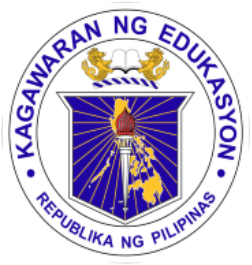 DAILY LESSON LOGSCHOOL:BALAYBUAYA ELEMENTARY SCHOOLTEACHING DATES: August 14-18, 2017KINDERGARTENDAILY LESSON LOGTEACHER:MS. NERISSA G. LAVARIASWEEK NO. WEEK 11KINDERGARTENDAILY LESSON LOGCONTENT FOCUS: I belong to a family.QUARTER: 2nd  QUARTERBLOCKS OF TIMEIndicate the following:Learning Area (LA)Content Standards (CS)Performance Standards (PS)Learning Competency Code (LCC)MONDAYTUESDAYWEDNESDAYTHURSDAYFRIDAYARRIVAL TIMELA: LL(Language, Literacy and Communication)Daily Routine:National AnthemOpening PrayerExerciseKamustahanAttendance BalitaanDaily Routine:National AnthemOpening PrayerExerciseKamustahanAttendance BalitaanDaily Routine:National AnthemOpening PrayerExerciseKamustahanAttendance BalitaanDaily Routine:National AnthemOpening PrayerExerciseKamustahanAttendance BalitaanDaily Routine:National AnthemOpening PrayerExerciseKamustahanAttendance BalitaanARRIVAL TIMECS:  The child demonstrates an understanding of:increasing his/her conversation skillspaggalangDaily Routine:National AnthemOpening PrayerExerciseKamustahanAttendance BalitaanDaily Routine:National AnthemOpening PrayerExerciseKamustahanAttendance BalitaanDaily Routine:National AnthemOpening PrayerExerciseKamustahanAttendance BalitaanDaily Routine:National AnthemOpening PrayerExerciseKamustahanAttendance BalitaanDaily Routine:National AnthemOpening PrayerExerciseKamustahanAttendance BalitaanARRIVAL TIMEPS: The child shall be able to:confidently speaks and expresses his/her feelings and ideas in words that makes senseDaily Routine:National AnthemOpening PrayerExerciseKamustahanAttendance BalitaanDaily Routine:National AnthemOpening PrayerExerciseKamustahanAttendance BalitaanDaily Routine:National AnthemOpening PrayerExerciseKamustahanAttendance BalitaanDaily Routine:National AnthemOpening PrayerExerciseKamustahanAttendance BalitaanDaily Routine:National AnthemOpening PrayerExerciseKamustahanAttendance BalitaanARRIVAL TIMELCC: LLKVPD-Ia-13KAKPS-00-14KAKPS-OO-15Daily Routine:National AnthemOpening PrayerExerciseKamustahanAttendance BalitaanDaily Routine:National AnthemOpening PrayerExerciseKamustahanAttendance BalitaanDaily Routine:National AnthemOpening PrayerExerciseKamustahanAttendance BalitaanDaily Routine:National AnthemOpening PrayerExerciseKamustahanAttendance BalitaanDaily Routine:National AnthemOpening PrayerExerciseKamustahanAttendance BalitaanMEETING TIME 1LA: SE(Pakikisalamuha sa iba bilang Kasapi ng Pamilya)Message:I am a member of a family.Question/s:        Who do you live with?What do you call the people you live with??Message: There are different kinds of families.Question/s:     Who are the members of your family?How is your family similar/ different from other families?Message:Some members of my family do not live with me.Question/s:      Who are the members of your family that do not live with you?Can you name all of them?Message:I enjoy my family activities.Question/s:What does your family do to have fun?Message:I love my family.Question/s:       Do you love your family?How do you show your love for your family?MEETING TIME 1CS: Ang bata ay nagkakaroon ng pag-unawa sa:konsepto ng pamilya, paaralan at komunidad bilang kasapi nito.Message:I am a member of a family.Question/s:        Who do you live with?What do you call the people you live with??Message: There are different kinds of families.Question/s:     Who are the members of your family?How is your family similar/ different from other families?Message:Some members of my family do not live with me.Question/s:      Who are the members of your family that do not live with you?Can you name all of them?Message:I enjoy my family activities.Question/s:What does your family do to have fun?Message:I love my family.Question/s:       Do you love your family?How do you show your love for your family?MEETING TIME 1PS: Ang bata ay nagpapamalas ng:pagmamalaki at kasiyahang makapagkwento ng sariling karanasan bilang kabahagi ng pamilya, paaralan at komunidadMessage:I am a member of a family.Question/s:        Who do you live with?What do you call the people you live with??Message: There are different kinds of families.Question/s:     Who are the members of your family?How is your family similar/ different from other families?Message:Some members of my family do not live with me.Question/s:      Who are the members of your family that do not live with you?Can you name all of them?Message:I enjoy my family activities.Question/s:What does your family do to have fun?Message:I love my family.Question/s:       Do you love your family?How do you show your love for your family?WORK PERIOD 1LA: SE (Pakikisalamuha sa Iba bilang Kasapi ng Pamilya)S(Creative Expression)KP (Kasanayang Fine Motor) M(Number and Number Sense)M(Logic) LL(Alphabet Knowledge)LL(Vocabulary Development) (Teacher-Supervised):Shape Frames: My FamilyIntroduce letter MmKMKPPam-00-2MKSC-00-4MKC-00-7SKMP-00-1KPKFM- 00-1.3KAKPS-00-1Independent ActivitiesLetter Lacing: Mm, AaLLKAK-Ih-3KPKFM-00-1.4Let’s write Mm, AaLLKAK-Ih-3LLKAK-Ih-7LLKH-00-3LLKAK-Ih-5Mosaic:  Mm , AaLLKH-Ih-3LLKH-Ih-7KPKFM-00-1.3Poster of words that begin with Mm, AaLLKAK-Ih-3LLKAK-Ih-7LLKV-00-5LLKC-00-1 (Teacher-Supervised):Name Designs: DifferentWays Family Members are Called KMKPPam-00-1LLAK-Ic-2SKMP-00-2SKMP-00-4Independent ActivitiesLetter Lacing: Mm, AaLLKAK-Ih-3KPKFM-00-1.4Let’s write Mm, AaLLKAK-Ih-3LLKAK-Ih-7LLKH-00-3LLKAK-Ih-5Mosaic:  Mm , AaLLKH-Ih-3LLKH-Ih-7KPKFM-00-1.3Poster of words that begin with Mm, AaLLKAK-Ih-3LLKAK-Ih-7LLKV-00-5LLKC-00-1 (Teacher-Supervised):Popsicle Stick FamilyIntroduce letter Aa PNEKBS-Id-6KMKPPam-00-2SKMP-00-2SKMP-00-4Independent ActivitiesLetter Lacing: Mm, AaLLKAK-Ih-3KPKFM-00-1.4Let’s write Mm, AaLLKAK-Ih-3LLKAK-Ih-7LLKH-00-3LLKAK-Ih-5Mosaic:  Mm , AaLLKH-Ih-3LLKH-Ih-7KPKFM-00-1.3Poster of words that begin with Mm, AaLLKAK-Ih-3LLKAK-Ih-7LLKV-00-5LLKC-00-1 (Teacher-Supervised):Mini-book of Family Activities KMKPPam-00-2KPKFM-00-1.4KMKPPam-00-6LLKH-00-3LLKH-00-5Independent ActivitiesLetter Lacing: Mm, AaLLKAK-Ih-3KPKFM-00-1.4Let’s write Mm, AaLLKAK-Ih-3LLKAK-Ih-7LLKH-00-3LLKAK-Ih-5Mosaic:  Mm , AaLLKH-Ih-3LLKH-Ih-7KPKFM-00-1.3Poster of words that begin with Mm, AaLLKAK-Ih-3LLKAK-Ih-7LLKV-00-5LLKC-00-1 (Teacher-Supervised):“I Love My Family” poster KMKPPam-00-2KMKPPam-00-5SKMP-00-2SKMP-00-4LLKH-00-5Independent ActivitiesLetter Lacing: Mm, AaLLKAK-Ih-3KPKFM-00-1.4Let’s write Mm, AaLLKAK-Ih-3LLKAK-Ih-7LLKH-00-3LLKAK-Ih-5Mosaic:  Mm , AaLLKH-Ih-3LLKH-Ih-7KPKFM-00-1.3Poster of words that begin with Mm, AaLLKAK-Ih-3LLKAK-Ih-7LLKV-00-5LLKC-00-1WORK PERIOD 1CS: Ang bata ay nagkakaroon ng pag-unawa sa:konsepto ng pamilya, paaralan at komunidad bilang kasapi nito.sariling kakayahang sumubok gamitin nang maayos ang kamay upang lumikha/lumimbagpagpapahayag ng kaisipan at imahinasyon sa malikhain at malayang pamamaraan.The sense of quantity and numeral relations, that addition results in increase and subtraction results in decreaseObjects in the environment have properties or attributes (e.g., color, size, shapes and functions) and that objects can be manipulated based on these propertiesLetter representation of sounds that letters as symbols have names and distinct soundsAcquiring new words/ widening his/ her vocabulary links to his/ her experiencesDifferent symbols in representing ideas (Teacher-Supervised):Shape Frames: My FamilyIntroduce letter MmKMKPPam-00-2MKSC-00-4MKC-00-7SKMP-00-1KPKFM- 00-1.3KAKPS-00-1Independent ActivitiesLetter Lacing: Mm, AaLLKAK-Ih-3KPKFM-00-1.4Let’s write Mm, AaLLKAK-Ih-3LLKAK-Ih-7LLKH-00-3LLKAK-Ih-5Mosaic:  Mm , AaLLKH-Ih-3LLKH-Ih-7KPKFM-00-1.3Poster of words that begin with Mm, AaLLKAK-Ih-3LLKAK-Ih-7LLKV-00-5LLKC-00-1 (Teacher-Supervised):Name Designs: DifferentWays Family Members are Called KMKPPam-00-1LLAK-Ic-2SKMP-00-2SKMP-00-4Independent ActivitiesLetter Lacing: Mm, AaLLKAK-Ih-3KPKFM-00-1.4Let’s write Mm, AaLLKAK-Ih-3LLKAK-Ih-7LLKH-00-3LLKAK-Ih-5Mosaic:  Mm , AaLLKH-Ih-3LLKH-Ih-7KPKFM-00-1.3Poster of words that begin with Mm, AaLLKAK-Ih-3LLKAK-Ih-7LLKV-00-5LLKC-00-1 (Teacher-Supervised):Popsicle Stick FamilyIntroduce letter Aa PNEKBS-Id-6KMKPPam-00-2SKMP-00-2SKMP-00-4Independent ActivitiesLetter Lacing: Mm, AaLLKAK-Ih-3KPKFM-00-1.4Let’s write Mm, AaLLKAK-Ih-3LLKAK-Ih-7LLKH-00-3LLKAK-Ih-5Mosaic:  Mm , AaLLKH-Ih-3LLKH-Ih-7KPKFM-00-1.3Poster of words that begin with Mm, AaLLKAK-Ih-3LLKAK-Ih-7LLKV-00-5LLKC-00-1 (Teacher-Supervised):Mini-book of Family Activities KMKPPam-00-2KPKFM-00-1.4KMKPPam-00-6LLKH-00-3LLKH-00-5Independent ActivitiesLetter Lacing: Mm, AaLLKAK-Ih-3KPKFM-00-1.4Let’s write Mm, AaLLKAK-Ih-3LLKAK-Ih-7LLKH-00-3LLKAK-Ih-5Mosaic:  Mm , AaLLKH-Ih-3LLKH-Ih-7KPKFM-00-1.3Poster of words that begin with Mm, AaLLKAK-Ih-3LLKAK-Ih-7LLKV-00-5LLKC-00-1 (Teacher-Supervised):“I Love My Family” poster KMKPPam-00-2KMKPPam-00-5SKMP-00-2SKMP-00-4LLKH-00-5Independent ActivitiesLetter Lacing: Mm, AaLLKAK-Ih-3KPKFM-00-1.4Let’s write Mm, AaLLKAK-Ih-3LLKAK-Ih-7LLKH-00-3LLKAK-Ih-5Mosaic:  Mm , AaLLKH-Ih-3LLKH-Ih-7KPKFM-00-1.3Poster of words that begin with Mm, AaLLKAK-Ih-3LLKAK-Ih-7LLKV-00-5LLKC-00-1WORK PERIOD 1PS: Ang bata ay nagpapamalas ng:pagmamalaki at kasiyahang makapagkwento ng sariling karanasan bilang kabahagi ng pamilya, paaralan at komunidadkakayahang gamitin ang kamay at dalirikakayahang maipahayag ang kaisipan, damdamin, saloobin at imahinasyob sa pamamagitan ng malikhaing pagguhit/pagpintaperform simple addition and subtraction of up to 10 objects or pictures/ drawingsmanipulates objects based on properties or attributesidentify the letter names and soundsactively engage in meaningful conversation with peers and adults uusing varied spoken vocabularyexpress simple ideas through symbol (Teacher-Supervised):Shape Frames: My FamilyIntroduce letter MmKMKPPam-00-2MKSC-00-4MKC-00-7SKMP-00-1KPKFM- 00-1.3KAKPS-00-1Independent ActivitiesLetter Lacing: Mm, AaLLKAK-Ih-3KPKFM-00-1.4Let’s write Mm, AaLLKAK-Ih-3LLKAK-Ih-7LLKH-00-3LLKAK-Ih-5Mosaic:  Mm , AaLLKH-Ih-3LLKH-Ih-7KPKFM-00-1.3Poster of words that begin with Mm, AaLLKAK-Ih-3LLKAK-Ih-7LLKV-00-5LLKC-00-1 (Teacher-Supervised):Name Designs: DifferentWays Family Members are Called KMKPPam-00-1LLAK-Ic-2SKMP-00-2SKMP-00-4Independent ActivitiesLetter Lacing: Mm, AaLLKAK-Ih-3KPKFM-00-1.4Let’s write Mm, AaLLKAK-Ih-3LLKAK-Ih-7LLKH-00-3LLKAK-Ih-5Mosaic:  Mm , AaLLKH-Ih-3LLKH-Ih-7KPKFM-00-1.3Poster of words that begin with Mm, AaLLKAK-Ih-3LLKAK-Ih-7LLKV-00-5LLKC-00-1 (Teacher-Supervised):Popsicle Stick FamilyIntroduce letter Aa PNEKBS-Id-6KMKPPam-00-2SKMP-00-2SKMP-00-4Independent ActivitiesLetter Lacing: Mm, AaLLKAK-Ih-3KPKFM-00-1.4Let’s write Mm, AaLLKAK-Ih-3LLKAK-Ih-7LLKH-00-3LLKAK-Ih-5Mosaic:  Mm , AaLLKH-Ih-3LLKH-Ih-7KPKFM-00-1.3Poster of words that begin with Mm, AaLLKAK-Ih-3LLKAK-Ih-7LLKV-00-5LLKC-00-1 (Teacher-Supervised):Mini-book of Family Activities KMKPPam-00-2KPKFM-00-1.4KMKPPam-00-6LLKH-00-3LLKH-00-5Independent ActivitiesLetter Lacing: Mm, AaLLKAK-Ih-3KPKFM-00-1.4Let’s write Mm, AaLLKAK-Ih-3LLKAK-Ih-7LLKH-00-3LLKAK-Ih-5Mosaic:  Mm , AaLLKH-Ih-3LLKH-Ih-7KPKFM-00-1.3Poster of words that begin with Mm, AaLLKAK-Ih-3LLKAK-Ih-7LLKV-00-5LLKC-00-1 (Teacher-Supervised):“I Love My Family” poster KMKPPam-00-2KMKPPam-00-5SKMP-00-2SKMP-00-4LLKH-00-5Independent ActivitiesLetter Lacing: Mm, AaLLKAK-Ih-3KPKFM-00-1.4Let’s write Mm, AaLLKAK-Ih-3LLKAK-Ih-7LLKH-00-3LLKAK-Ih-5Mosaic:  Mm , AaLLKH-Ih-3LLKH-Ih-7KPKFM-00-1.3Poster of words that begin with Mm, AaLLKAK-Ih-3LLKAK-Ih-7LLKV-00-5LLKC-00-1MEETING TIME 2LA:  LL(Oral Language)The learners show and describe their Family Portrait.Who are the members of your family? (father, mother, brother, sister, grandparents, aunts/uncles, cousins, as appropriate)Do you have a special name for them?Do they have a special name for you?How many syllables do the names of your family have?(Guide the learners in counting the syllables)The learners show and describe their name designs.How many members does your family have?Who has the most number of family members?Who has the least number of family members?Who has the same number of family members?The learners show and describe their Popsicle Stick Family.Who are the members of your family who do not live with you?When do you get to see them?The learners show and describe their Mini-book.What are the activities that your family enjoys doing?The learners show and describe their “I love my family” poster.How do you show your love for the members of your family?MEETING TIME 2CS: Ang bata ay nagkakaroon ng pag-unawa sa:*increasing his/ her conversation skillsThe learners show and describe their Family Portrait.Who are the members of your family? (father, mother, brother, sister, grandparents, aunts/uncles, cousins, as appropriate)Do you have a special name for them?Do they have a special name for you?How many syllables do the names of your family have?(Guide the learners in counting the syllables)The learners show and describe their name designs.How many members does your family have?Who has the most number of family members?Who has the least number of family members?Who has the same number of family members?The learners show and describe their Popsicle Stick Family.Who are the members of your family who do not live with you?When do you get to see them?The learners show and describe their Mini-book.What are the activities that your family enjoys doing?The learners show and describe their “I love my family” poster.How do you show your love for the members of your family?MEETING TIME 2PS: Ang bata ay nagpapamalas ng:*confidently speak and express his/ her feelings and ideas in words that make senseThe learners show and describe their Family Portrait.Who are the members of your family? (father, mother, brother, sister, grandparents, aunts/uncles, cousins, as appropriate)Do you have a special name for them?Do they have a special name for you?How many syllables do the names of your family have?(Guide the learners in counting the syllables)The learners show and describe their name designs.How many members does your family have?Who has the most number of family members?Who has the least number of family members?Who has the same number of family members?The learners show and describe their Popsicle Stick Family.Who are the members of your family who do not live with you?When do you get to see them?The learners show and describe their Mini-book.What are the activities that your family enjoys doing?The learners show and describe their “I love my family” poster.How do you show your love for the members of your family?SUPERVISED RECESSLA: PKK Pangangalaga sa Sariling Kalusugan at KaligtasanSNACK TIMESNACK TIMESNACK TIMESNACK TIMESNACK TIMESUPERVISED RECESSCS: Ang bata ay nagkakaroon ng pag-unawa sa:* kakayahang pangalagaan ang sariling kalusugan at kaligtasanSNACK TIMESNACK TIMESNACK TIMESNACK TIMESNACK TIMESUPERVISED RECESSPS: Ang bata ay nagpapamalas ng:* pagsasagawa ng mga pangunahing kasanayan ukol sa pansariling kalinisan sa pang-araw-araw na pamumuhay at pangangalaga para sa sariling kaligtasanSNACK TIMESNACK TIMESNACK TIMESNACK TIMESNACK TIMESUPERVISED RECESSLCC: KPKPKK-Ih-1SNACK TIMESNACK TIMESNACK TIMESNACK TIMESNACK TIMESTORYLA: BPA (Book and Print Awareness)Theme: Any age and culturally appropriate story about members of the family.Theme: Any age and culturally appropriate story about different kinds of family.Theme: Any age and culturally appropriate storyabout the extended familyTheme: Any age and culturally appropriate story about fun family activitiesThe teacher reads any age and culturally appropriate story about loving the members of the family.STORYCS: The child demonstrates an understanding of:book familiarity, awareness that there is a story to read with a beginning and an en, written by author(s), and illustrated by someoneTheme: Any age and culturally appropriate story about members of the family.Theme: Any age and culturally appropriate story about different kinds of family.Theme: Any age and culturally appropriate storyabout the extended familyTheme: Any age and culturally appropriate story about fun family activitiesThe teacher reads any age and culturally appropriate story about loving the members of the family.STORYPS: The child shall be able to:use book – handle and turn the pages; take care of books; enjoy listening to stories repeatedly and may play pretend-reading and associates him/herself with the story Theme: Any age and culturally appropriate story about members of the family.Theme: Any age and culturally appropriate story about different kinds of family.Theme: Any age and culturally appropriate storyabout the extended familyTheme: Any age and culturally appropriate story about fun family activitiesThe teacher reads any age and culturally appropriate story about loving the members of the family.STORYLCC: LLKBPA-00-2 to 8Theme: Any age and culturally appropriate story about members of the family.Theme: Any age and culturally appropriate story about different kinds of family.Theme: Any age and culturally appropriate storyabout the extended familyTheme: Any age and culturally appropriate story about fun family activitiesThe teacher reads any age and culturally appropriate story about loving the members of the family.WORK PERIOD 2LA:  M (Logic)M(Number and Number Sense)M(Measurement)S(Creative Expression)M(Statistics and Probability)Teacher- Supervised Activity     Number Stations (quantities of 4)MKSC-00-23Independent ActivitiesIt’s A MatchMKC-00-2MKC-00-4Writing papers (4)MKC-00-3Number SnapMKC-00-2KAKPS-00-19Playdough Numerals (0-4)MKC-00-2MKC-00-4SKMP-00-6Teacher- Supervised Activity   Who Has More? MKSC-00-7MKAP-00-2MKAP-00-3MKC-00-3MKC-00-6LLKH-00-3Independent ActivitiesIt’s A MatchMKC-00-2MKC-00-4Writing papers (4)MKC-00-3Number SnapMKC-00-2KAKPS-00-19Playdough Numerals (0-4)MKC-00-2MKC-00-4SKMP-00-6Teacher- Supervised ActivityAre You the Eldest or the Youngest?KMKPPam-00-2MKC-00-11Independent ActivitiesIt’s A MatchMKC-00-2MKC-00-4Writing papers (4)MKC-00-3Number SnapMKC-00-2KAKPS-00-19Playdough Numerals (0-4)MKC-00-2MKC-00-4SKMP-00-6Teacher- Supervised ActivityHand game (concrete quantities of 4)MKC-00-7MKC-00-4MKAT-00-3Independent ActivitiesIt’s A MatchMKC-00-2MKC-00-4Writing papers (4)MKC-00-3Number SnapMKC-00-2KAKPS-00-19Playdough Numerals (0-4)MKC-00-2MKC-00-4SKMP-00-6Teacher- Supervised ActivityLift the bowl (concrete quantities of 4)MKAT-00-3MAKT-00-8MAKT-00-10Independent ActivitiesIt’s A MatchMKC-00-2MKC-00-4Writing papers (4)MKC-00-3Number SnapMKC-00-2KAKPS-00-19Playdough Numerals (0-4)MKC-00-2MKC-00-4SKMP-00-6WORK PERIOD 2CS: CS: The child demonstrates an understanding of:*  Objects in the environment have properties or attributes (e.g., color, size, shapes, and functions) and that objects can be manipulated based on these properties and attributes*the sense of quantity and numeral relations, that addition results in increase and subtraction result in decrease*concepts of size, length, weight, time, and money*pagpapahayag ng kasisipan at imahinasyon sa malikhain at malayang pamamaraan*organizing and interpreting data* konsepto ng pamilya, paaralan at komunidad bilang kasapi nito.Teacher- Supervised Activity     Number Stations (quantities of 4)MKSC-00-23Independent ActivitiesIt’s A MatchMKC-00-2MKC-00-4Writing papers (4)MKC-00-3Number SnapMKC-00-2KAKPS-00-19Playdough Numerals (0-4)MKC-00-2MKC-00-4SKMP-00-6Teacher- Supervised Activity   Who Has More? MKSC-00-7MKAP-00-2MKAP-00-3MKC-00-3MKC-00-6LLKH-00-3Independent ActivitiesIt’s A MatchMKC-00-2MKC-00-4Writing papers (4)MKC-00-3Number SnapMKC-00-2KAKPS-00-19Playdough Numerals (0-4)MKC-00-2MKC-00-4SKMP-00-6Teacher- Supervised ActivityAre You the Eldest or the Youngest?KMKPPam-00-2MKC-00-11Independent ActivitiesIt’s A MatchMKC-00-2MKC-00-4Writing papers (4)MKC-00-3Number SnapMKC-00-2KAKPS-00-19Playdough Numerals (0-4)MKC-00-2MKC-00-4SKMP-00-6Teacher- Supervised ActivityHand game (concrete quantities of 4)MKC-00-7MKC-00-4MKAT-00-3Independent ActivitiesIt’s A MatchMKC-00-2MKC-00-4Writing papers (4)MKC-00-3Number SnapMKC-00-2KAKPS-00-19Playdough Numerals (0-4)MKC-00-2MKC-00-4SKMP-00-6Teacher- Supervised ActivityLift the bowl (concrete quantities of 4)MKAT-00-3MAKT-00-8MAKT-00-10Independent ActivitiesIt’s A MatchMKC-00-2MKC-00-4Writing papers (4)MKC-00-3Number SnapMKC-00-2KAKPS-00-19Playdough Numerals (0-4)MKC-00-2MKC-00-4SKMP-00-6WORK PERIOD 2PS: The child shall be able to:manipulate objects based on properties or attributes*perform simple addition and subtraction of up to 10 objects or pictures/ drawings*use arbitrary measuring tools/means to determine size, length, weight of things around him/her.*kakayahang maipahayag ang kaisipan at damdamin, saloobin at imahinasyon sa pamamagitan ng malikhaing pagguhut/ pagpinta*make sense of available information* pagmamalaki at kasiyahang makapagkwento ng sariling karanasan bilang kabahagi ng pamilya, paaralan at komunidadTeacher- Supervised Activity     Number Stations (quantities of 4)MKSC-00-23Independent ActivitiesIt’s A MatchMKC-00-2MKC-00-4Writing papers (4)MKC-00-3Number SnapMKC-00-2KAKPS-00-19Playdough Numerals (0-4)MKC-00-2MKC-00-4SKMP-00-6Teacher- Supervised Activity   Who Has More? MKSC-00-7MKAP-00-2MKAP-00-3MKC-00-3MKC-00-6LLKH-00-3Independent ActivitiesIt’s A MatchMKC-00-2MKC-00-4Writing papers (4)MKC-00-3Number SnapMKC-00-2KAKPS-00-19Playdough Numerals (0-4)MKC-00-2MKC-00-4SKMP-00-6Teacher- Supervised ActivityAre You the Eldest or the Youngest?KMKPPam-00-2MKC-00-11Independent ActivitiesIt’s A MatchMKC-00-2MKC-00-4Writing papers (4)MKC-00-3Number SnapMKC-00-2KAKPS-00-19Playdough Numerals (0-4)MKC-00-2MKC-00-4SKMP-00-6Teacher- Supervised ActivityHand game (concrete quantities of 4)MKC-00-7MKC-00-4MKAT-00-3Independent ActivitiesIt’s A MatchMKC-00-2MKC-00-4Writing papers (4)MKC-00-3Number SnapMKC-00-2KAKPS-00-19Playdough Numerals (0-4)MKC-00-2MKC-00-4SKMP-00-6Teacher- Supervised ActivityLift the bowl (concrete quantities of 4)MKAT-00-3MAKT-00-8MAKT-00-10Independent ActivitiesIt’s A MatchMKC-00-2MKC-00-4Writing papers (4)MKC-00-3Number SnapMKC-00-2KAKPS-00-19Playdough Numerals (0-4)MKC-00-2MKC-00-4SKMP-00-6INDOOR/OUTDOORLA: KP (Kasanayang Pisikal/ Physical Fitness)KP( Kasanayang Gross Motor)Listen And CatchKAKPS-00-13KPKPF-00-1KAKPS-00-19KAKPS-00-12KPKGM-Ie-2Open the BasketKPKPF-00-1KAKPS-00-19KAKPS-00-12KPGM-Ie-2Everybody Do ThisKPKGM-Ia-1KPKGM-Ig-3Do A Little ActionKPKGM-Ia-1KPKGM-Ig-3KPKPF-Ia-2Song: “I love you”KPKPF-Ia-2KMKPPam-00-5MKSC-00-6INDOOR/OUTDOORCS: Ang bata ay nagkakaroon ng pag-unawa sa:*kahalagahan ng pagkakaroon ng masiglang pangangatawan* kanyang kapaligiran at naiuugnay ditto ang angkop na paggalaw ng katawan*konsepto ng pamilya, paaralan at komunidad bilang kasapi nito.Listen And CatchKAKPS-00-13KPKPF-00-1KAKPS-00-19KAKPS-00-12KPKGM-Ie-2Open the BasketKPKPF-00-1KAKPS-00-19KAKPS-00-12KPGM-Ie-2Everybody Do ThisKPKGM-Ia-1KPKGM-Ig-3Do A Little ActionKPKGM-Ia-1KPKGM-Ig-3KPKPF-Ia-2Song: “I love you”KPKPF-Ia-2KMKPPam-00-5MKSC-00-6INDOOR/OUTDOORPS: Ang bata ay nagpapamalas ng:*  maayos na galaw at koordinasyon ng mga bahagi ng katawan* pagmamalaki at kasiyahang makapagkwento ng sariling karanasan bilang kabahagi ng pamilya, paaralan at komunidadListen And CatchKAKPS-00-13KPKPF-00-1KAKPS-00-19KAKPS-00-12KPKGM-Ie-2Open the BasketKPKPF-00-1KAKPS-00-19KAKPS-00-12KPGM-Ie-2Everybody Do ThisKPKGM-Ia-1KPKGM-Ig-3Do A Little ActionKPKGM-Ia-1KPKGM-Ig-3KPKPF-Ia-2Song: “I love you”KPKPF-Ia-2KMKPPam-00-5MKSC-00-6Meeting Time 3The learners sing a song about the family.The learners recite/watch a song/nursery rhyme/short poem/video presentation about big and small families.The learners talk about their family members whodo not live with them.The learners talk about their fun activities with their family.The learners talk about how they show their love to the members of their family.REMARKSREMARKSREFLECTIONReflect on your teaching and assess yourself as a teacher. Think about your students’ progress this week. What works? What else needs to be done to help the students learn? Identify what help your instructional supervisors can provide for you so when you meet them, you can ask them relevant questions.No. of learners who earned 80% in the evaluation.No. of learners who require additional activities for remediation.Did the remedial lessons work? No. of learners who have caught up with the lesson.No. of learners who continue to require remediationWhich of my teaching strategies worked well? Why did these work?What difficulties dis I encounter which my principal or supervisor can help me solve?What innovation or localized materials did I use/discover which I wish to share with other teachers?